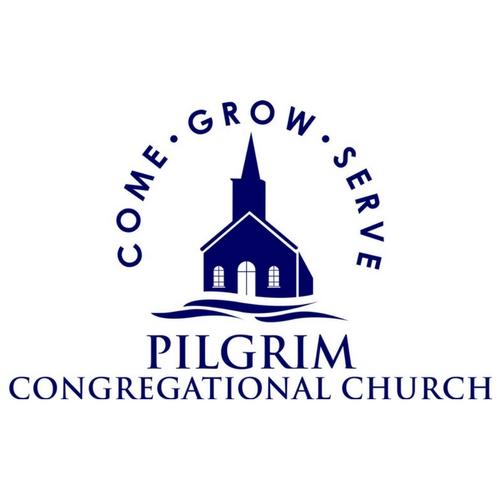 P. O. BOX 247HARWICH PORT, MA  02646508-432-1210PILGRAM CONGREGATIONAL CHURCH SCHOLARSHIP APPLICATIONReturn to the Pilgrim Congregational Church office by June 1, 2023Applications for Continuing Education will be considered on a rolling basisDate:Name:Address:Phone:                                       E-mail:Parent/Guardian:High School Attended/Graduation Year (if applicable):College or Training Major or area of work/study, if decided:	Expected first semester or course completion date: Volunteer Activities/Involvement in /Relationship to Pilgrim Congregational Church, if any, and to the community: Personal EssayPlease write a short essay (no more than 300 words) about your involvement at school and in your community (Harwich, Cape Cod, Massachusetts, the World)..  